PŘÍLOHA č. 1 Smlouvy č.00591811 - Rozpis předpokládaného financování v letech v KčObec Vítkovice - číslo projektu OPŽP v MS2014+: CZ.05.1.30/0.0/0.0/16_043/0004869Číslo společné Žádostí o platbu (ŽoP) pro dotaci EU i dotaci SFŽPDatum předložení podle finančního plánu v MS2014+Celkové způsobilé výdaje ŽoPDotace zeSFŽP	Stav Žádosti o platbu1	30.10.2018	3 136 258,00	0 Dotace EU proplacena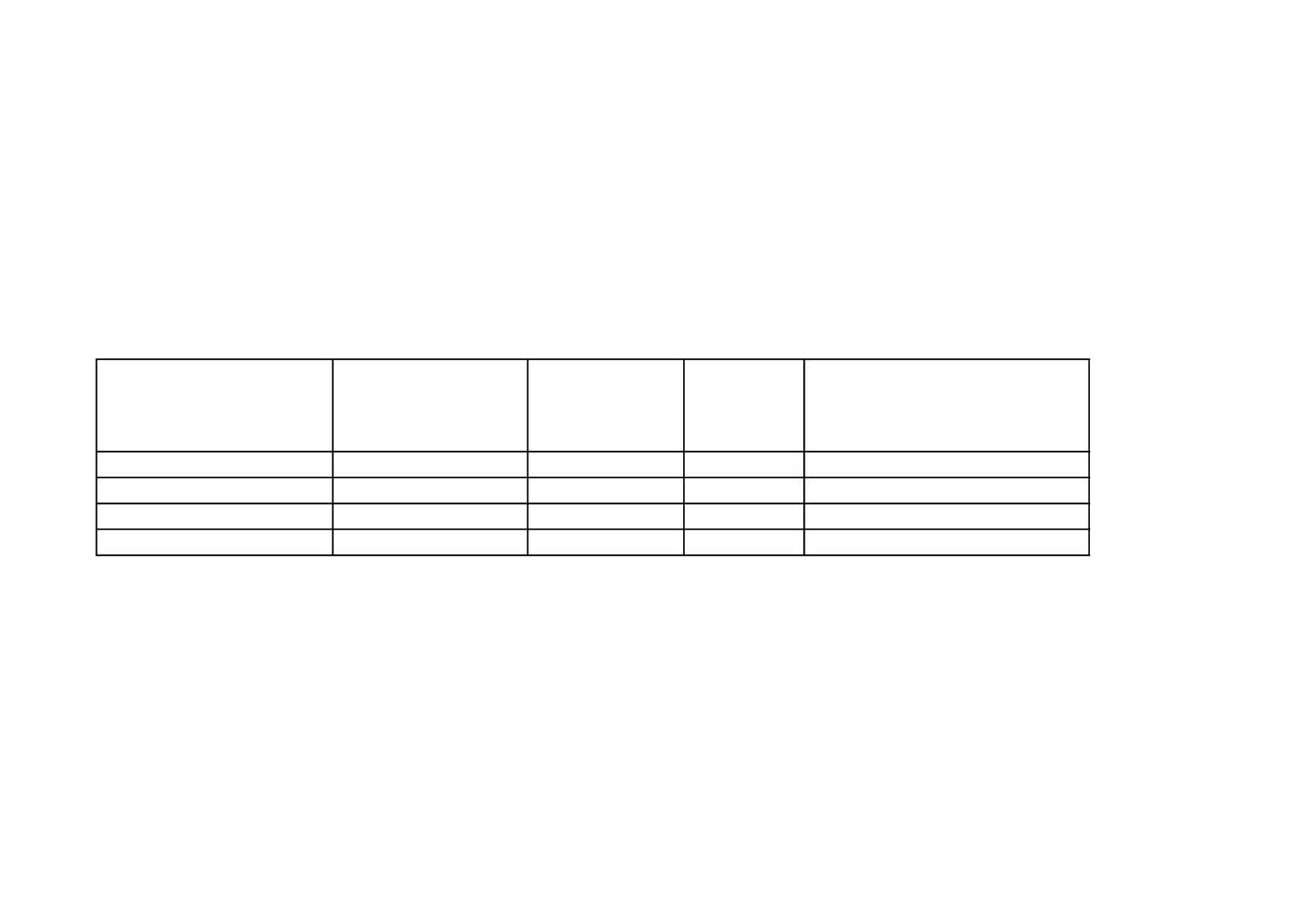 2	15.4.2019	277 813,40	0 Dotace EU proplacena3	2.9.2019	10 000,00	171 203,57 Plánovanáx	CELKEM	3 424 071,40	171 203,57